Descrivere un’immagine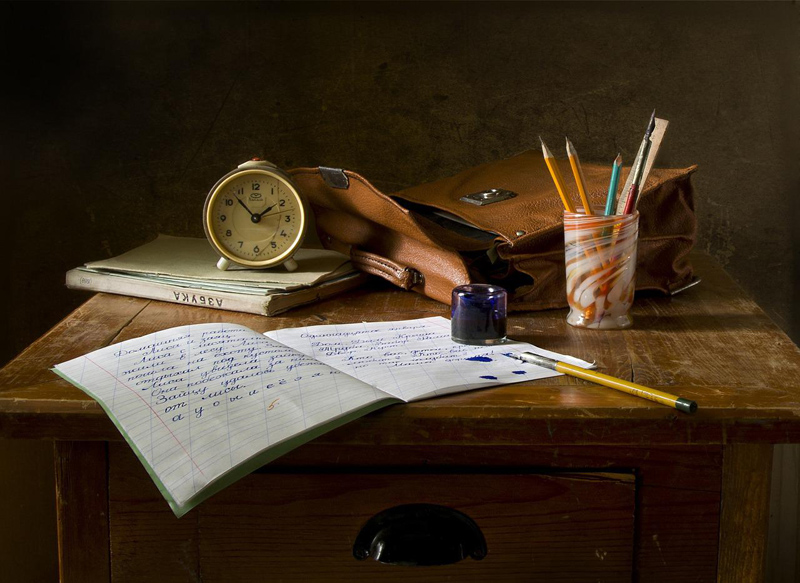 